PENERAPAN MODEL PEMBELAJARAN DISCOVERY LEARNING UNTUK MENINGKATKAN PRESTASI BELAJAR PENDIDIKAN KEWARGANEGARAAN PADA SISWA KELAS X SMA NEGERI 1 SEI RAMPAHSKRIPSIABDU NIZAR ALHAQSYI PURBANPM 161354029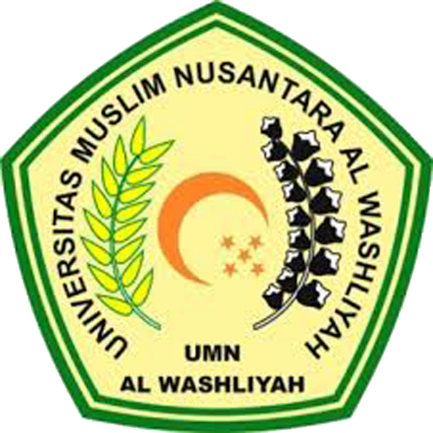 PROGRAM STUDI PPKnFAKULTAS KEPENDIDIKAN DAN ILMU PENDIDIKANUNIVERSITAS MUSLIM NUSANTARA AL WASHLIYAHMEDAN 2020PENERAPAN MODEL PEMBELAJARAN DISCOVERY LEARNING UNTUK MENINGKATKAN PRESTASI BELAJAR PENDIDIKAN KEWARGANEGARAAN PADA SISWA KELAS X SMA NEGERI 1 SEI RAMPAHSkripsi Ini Diajukan Untuk Melengkapi Tugas-Tugas Dan Memenuhi Syarat-Syarat Untuk Memperoleh Gelar Sarjana Pendidikan Pada Jurusan Pendidikan Ilmu Pengetahuan Sosial Program Studi PPKnABDU NIZAR ALHAQSYI PURBANPM 161354029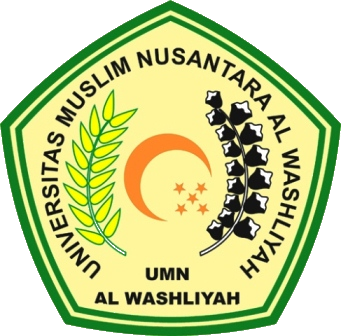 FAKULTAS KEGURUAN DAN ILMU PENDIDIKAN UNIVERSITAS MUSLIM NUSANTARA AL WASHLIYAHMEDAN2020